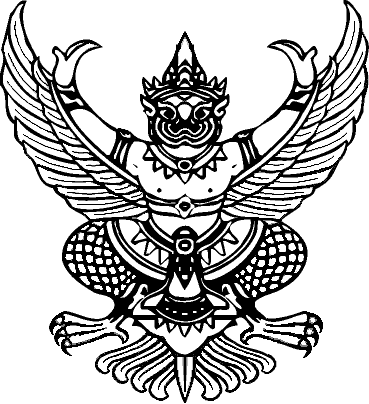 ที่ สก 73501/								องค์การบริหารส่วนตำบลทัพเสด็จ									154  หมู่ 8 ตำบลทัพเสด็จ									อำเภอตาพระยา  สก  27180						   มกราคม  2562เรื่อง  การดำเนินการรับลงทะเบียนผู้สูงอายุเพื่อขอรับเงินสงเคราะห์เบี้ยยังชีพประจำปีงบประมาณ ๒๕64 (เพิ่มเติม)เรียน  กำนันตำบลทัพเด็จ/ผู้ใหญ่บ้านทุกหมู่บ้านตามระเบียบกระทรวงมหาดไทยว่าด้วยหลักเกณฑ์การจ่ายเบี้ยยังชีพผู้สูงอายุ ขององค์กรปกครองส่วนท้องถิ่น (ฉบับที่ 2) พ.ศ.2560  ซึ่งได้ประกาศในราชกิจจานุเบกษา ลงวันที่ 12 กันยายน 2560 กำหนดให้ผู้สูงอายุที่จะมีอายุครบหกสิบปีบริบูรณ์ในปีงบประมาณถัดไป ลงทะเบียนและยื่นคำขอรับเงินเบี้ยยังชีพผู้สูงอายุด้วยตนเองต่อองค์กรปกครองส่วนท้องถิ่น ที่ตนมีภูมิลำเนา ณ สำนักงานองค์กรปกครองส่วนท้องถิ่น  ตั้งแต่เดือนมกราคมจนถึง เดือนกันยายนของทุกปี นั้นดังนั้น  องค์การบริหารส่วนตำบลทัพเสด็จ  จึงขอให้ท่านประชาสัมพันธ์ให้ผู้สูงอายุ (ผู้ที่เกิดตั้งแต่วันที่ 2 ตุลาคม 2502 - 1 ตุลาคม 2503 )  หรือผู้สูงอายุที่ย้ายภูมิลำเนามาอยู่ใหม่ในหมู่บ้านท่าน มาลงทะเบียนเพื่อขอรับเงินสงเคราะห์เบี้ยยังชีพ ประจำปีงบประมาณ ๒๕64 (เพิ่มเติม) ตั้งแต่บัดนี้ – เดือนกันยายน พ.ศ.2562 ณ สำนักปลัดองค์การบริหารส่วนตำบลทัพเสด็จ 	           จึงเรียนมาเพื่อโปรดทราบและประชาสัมพันธ์   ขอแสดงความนับถือ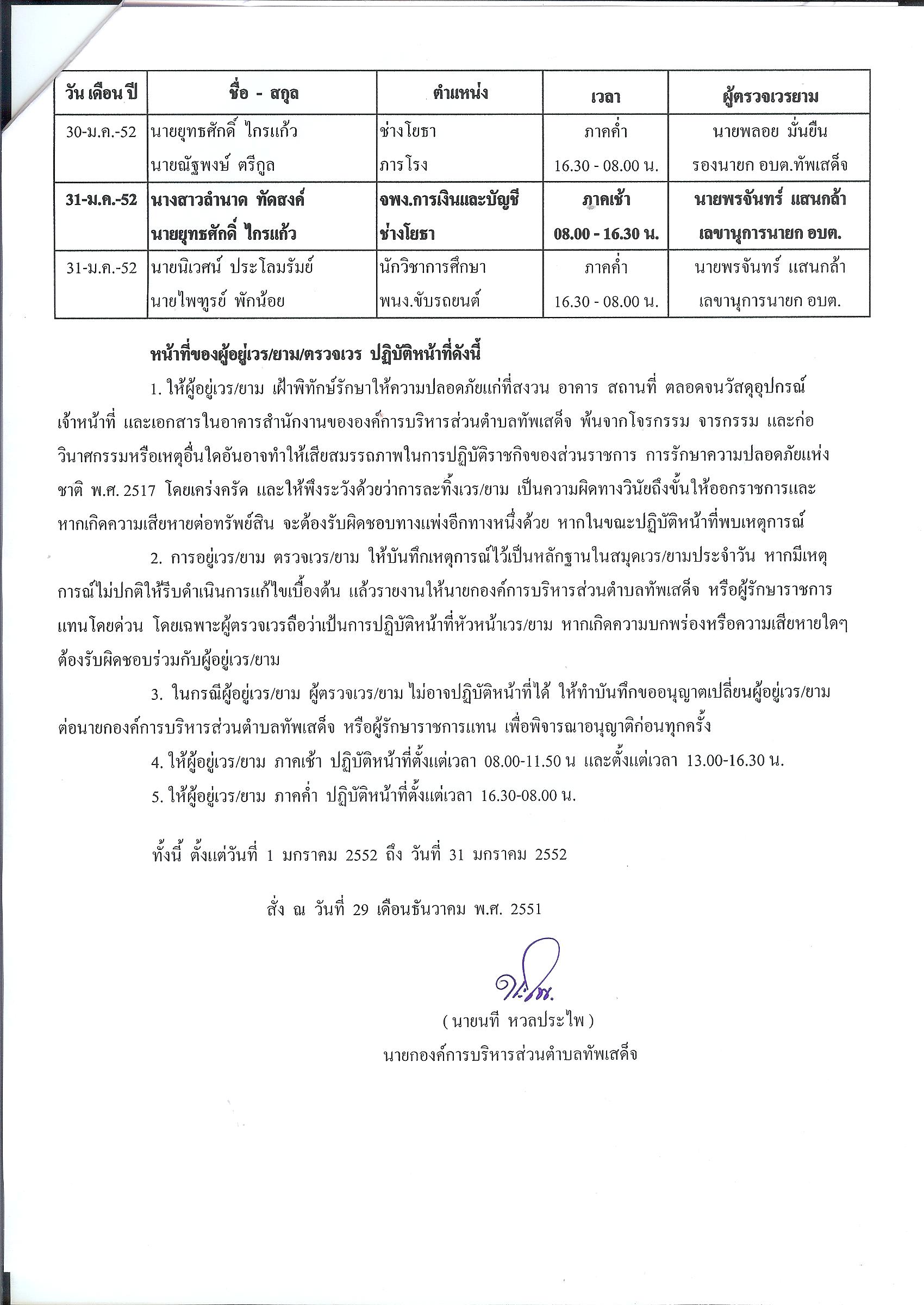                                                                  (นายนที  หวลประไพ)                                                       นายกองค์การบริหารส่วนตำบลทัพเสด็จ สำนักปลัด/งานพัฒนาชุมชนโทร / โทรสาร 037 -269106 , 085 – 7730878“ยึดมั่นธรรมาภิบาล บริการเพื่อประชาชน”แนวทางการรับลงทะเบียนผู้มีสิทธิรับเงินเบี้ยยังชีพผู้สูงอายุขององค์กรปกครองส่วนท้องถิ่นประจำปีงบประมาณ  พ.ศ. 2564**********************************************คุณสมบัติผู้มีสิทธิผู้มีคุณสมบัติได้รับเบี้ยยังชีพผู้สูงอายุ ต้องเป็นผู้มีคุณสมบัติและไม่มีลักษณะต้องห้าม ดังต่อไปนี้มีสัญชาติไทยมีภูมิลำเนาอยู่ในเขตองค์กรปกครองส่วนท้องถิ่นตามทะเบียนบ้านเป็นผู้สูงอายุรายใหม่ที่ยังไม่เคยลงทะเบียนมาก่อน ซึ่งเป็นผู้อายุครบ 60 ปีบริบูรณ์ขึ้นไป โดยเป็นผู้ที่เกิดตั้งแต่วันที่ 2 ตุลาคม 2502 - 1 ตุลาคม 2503 (สำหรับในกรณีที่ในทะเบียนราษฎร์ไม่ปรากฏวันเดือนเกิดให้ถือว่าบุคคลนั้นเกิดในวันที่ 1 มกราคมของปีนั้น)ผู้สูงอายุที่ย้ายภูมิลำเนาเข้ามาในพื้นที่ตำบลทัพเสด็จ แต่ยังไม่ได้ลงทะเบียนขอรับเบี้ยยังชีพผู้สูงอายุไม่เป็นผู้ได้รับสวัสดิการหรือสิทธิประโยชน์อื่นใดจากหน่วงงานของรัฐ รัฐวิสาหกิจ หรือองค์กรปกครองส่วนท้องถิ่น ได้แก่ผู้ได้รับเงินบำนาญ เบี้ยหวัด บำนาญพิเศษ หรือเงินอื่นใดในลักษณะเดียวกัน ผู้สูงอายุที่อยู่ในสถานสงเคราะห์ของรัฐหรือองค์กรปกครองส่วนท้องถิ่น ผู้ได้รับเงินเดือน ค่าตอบแทน รายได้ประจำ หรือผลประโยชน์ตอบแทนอย่างอื่นที่รัฐหรือองค์กรปกครองส่วนท้องถิ่นจัดให้เป็นประจำ ยกเว้นผู้พิการและผู้ป่วยเอดส์ตามระเบียบกระทรวงมหาดไทยว่าด้วยเงินสงเคราะห์เพื่อการยังชีพขององค์กรปกครองส่วนท้องถิ่น พ.ศ. 2548  เอกสารประกอบในการยื่นขอรับสิทธิผู้สูงอายุจะต้องนำเอกสารหลักฐานประกอบแบบคำขอลงทะเบียนขอรับเงินเบี้ยยังชีพผู้สูงอายุ ดังนี้ สำเนาบัตรประจำตัวประชาชนหรือบัตรอื่นที่ออกด้วยหน่วยงานของรัฐที่มีรูปถ่ายสำเนาทะเบียนบ้านสำเนาสมุดบัญชี (ธ.ธกส.)การยื่นคำขอลงทะเบียนรับลงเบี้ยยังชีพผู้สูงอายุด้วยตนเอง หรือในกรณีที่มีความจำเป็นผู้สูงอายุที่ไม่สามารถมายื่นคำขอลงทะเบียนด้วยตนเองได้อาจมอบอำนาจเป็นลายลักษณ์อักษรให้ผู้อื่นเป็นผู้ยื่นคำขอลงทะเบียนขอรับเงินเบี้ยยังชีพแทนก็ได้โดยให้กรอกรายละเอียดตามแบบคำขอลงทะเบียนฯ เพื่อให้ถูกต้องครบถ้วนและให้ยื่นคำขอประกอบกับเอกสารหลักฐานของผู้สูงอายุ พร้อมกับสำเนาบัตรประจำตัวประชาชนของผู้รับมอบอำนาจ	